Psa-V Orchard Management Plan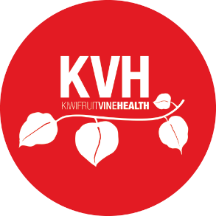                                          * refer to Maps and Stats on KVH websiteNOTE: Questions marked with an asterisk (*) are mandatory. Others are recommended best practice.The orchard hygiene practices implemented on this KPIN to reduce the risk of Psa-V entering or spreading within or from the orchard are (select all that apply):☐ Psa-V risk management signage displayed at property boundaries with orchard contact details listed.☐ Essential vehicles only enter the orchards.☐ All other vehicles park in a designated parking area away from the orchard canopy.☐ All visitors and staff are aware of the orchard hygiene requirements including entry and exit from the orchard.☐ Orchard has a designated wash-down area for vehicles, staff and equipment.☐ Vehicles and equipment are cleared of plant material and sanitised upon entry to the orchard.☐ Vehicles and equipment are cleared of plant material and sanitised upon exit from the orchard.☐ Workers and visitors ensure clothing, footwear, and headwear is clean and free of soil and plant material; and hands and footwear are sanitised appropriately.☐ All tools are sanitised before, during and after use with a product with proven efficacy against Psa-V.* All infected plant material is disposed of as per KVH protocols. http://www.kvh.org.nz/KVH_ProtocolsOther:The following hygiene equipment will be supplied for use by all people entering and leaving the orchard (select all that apply):☐ A sanitiser with proven efficacy against Psa-V in a sprayer or footbath☐ A hose☐ Brushes☐ Hand sanitiser☐ A rubbish bin☐ Coveralls☐ Hairnets☐ BootiesOther: *At least one of the crop protection products listed in the KVH Product List (http://www.kvh.org.nz/spray_info) will be applied at appropriate rates and use periods to protect kiwifruit plants from Psa-V and to manage the impacts of Psa-V.Note: only products that have shown efficacy against Psa-V and currently hold ACVM registration for Psa-V are listed. As further products become ACVM registered against Psa-V, they will be added to the above list. The following Psa-V monitoring programme will be implemented:a) Orchard Monitoring Plan: A regular programme is in place. This takes into consideration vine age, variety and seasonal risk.Comments (e.g. other monitoring strategies and/or symptom marking):b) * Mandatory monitoring and reporting to KVH  (http://www.kvh.org.nz/monitoring)☐ 	Exclusion and Containment Regions (All Not Detected orchards)Requirement: One round completed between 15 September and 15 October (Reporting by 31 October).	Records will be sent to KVH.☐ 	Recovery Regions (All Not Detected orchards)Requirement: One round completed between 15 September and 15 October (Reporting by 31 October) 	Records will be sent to KVH as requiredNote - Growers with Psa-V positive orchards are expected to carry out regular monitoring to identify and remove infection. Reporting to KVH is not required.		Controlled Areas                         Monitoring completed and records sent as per KVH instructions.The following orchard management practices will be applied:☐∗The majority of commercially-viable kiwifruit is harvested by 1 July each year.☐∗Vines are winter pruned and tied down before 1 October each year.☐∗Infected, dead material is managed as per KVH best practice.☐∗Infected material is disposed of as per KVH protocols.☐∗Where plant material is introduced to the orchard (i.e. budwood, pollen, nursery stock), the source of that plant material and where it is used on the orchard are recorded.*Pollen is collected and supplied as per KVH protocols☐∗Psa-V infected material will not be moved from Psa-V infected orchards.Other:* Budwood ☐   No budwood is moved off this orchard☐ Budwood is supplied off my orchard to another KPIN, that I own in the same Psa region.☐ I have read and followed the requirements in KVH Protocol: Budwood http://www.kvh.org.nz/KVH_Protocols* Nursery Stock☐ No nursery stock is moved off this orchard☐ Seeds, seedlings, rootstock or plants are moved from my orchard to another KPIN, that I own in the same                                                                 Psa region and I have registered with KVH for “Grow for Own Use” ☐ I have read and followed all KVH requirements for nursery stock                 ☐ Nursery stock is sourced from KPCS nurseries and the nursery dispatch record is on file with GAP records.Not Detected orchards only ☐ Notify KVH, or packhouse within 48 hours of identifying Psa-V symptoms☐ Work with KVH, or the packhouse to arrange for a sample to be collected for testingControlled Areas only☐ If Psa-V is confirmed within the orchard or region for the first time, work with KVH and follow any Controlled Area notice requirements including:☐ Not moving any risk items out of the area or between orchards until further notice such as:Kiwifruit plant material including budwood, pollen and nursery stockBeehivesOrchard infrastructureOrchard equipment Reject fruit☐ Putting in place strict orchard entry protocols covering movements onto and off the orchard☐ Spraying   a crop protection product from the KVH product list (http://www.kvh.org.nz/spray_info) as soon as practicable.☐ Ensure all vines on the orchard are checked for Psa-V symptoms as soon as possible. ☐ Ongoing monitoring completed and reported as per KVH instructions.KPINOrchard AddressOrchard ManagerPackhouseOrchard Psa-V StatusRegional Psa-V Status*Plan prepared byCoppers:☐Nordox 75WG☐Kocide Opti☐CoptyzinTri-Base BlueHortcare Copper Hydroxide 300ChampIONElicitors:☐ActigardOther:☐Other approved products (e.g.  KeyStrepto, Kasumin, Aureo Gold , Botry-ZEN, KiwiVax, Ambitious) List ‘other’ products:VarietyMonitoring team e.g. packhouseMonitoring pattern e.g. every rowMonitoring interval by seasonMonitoring interval by seasonMonitoring interval by seasonMonitoring interval by seasonVarietyMonitoring team e.g. packhouseMonitoring pattern e.g. every rowSpringe.g. weeklySummerAutumnWinter